Заявление на обучениев Подготовительный курсУчебный 20…/20…годВх. №: _______ / __________Заполняйте данные четко, ПРОПИСНЫМИ ПЕЧАТНЫМИ БУКВАМИ.Для того, чтобы быть зарегистрированным в Экономическом университете-Варна, настоящее Заявление должно быть полностью заполнено.ПОДПИСЬ ЗАЯВИТЕЛЯ: _____________________________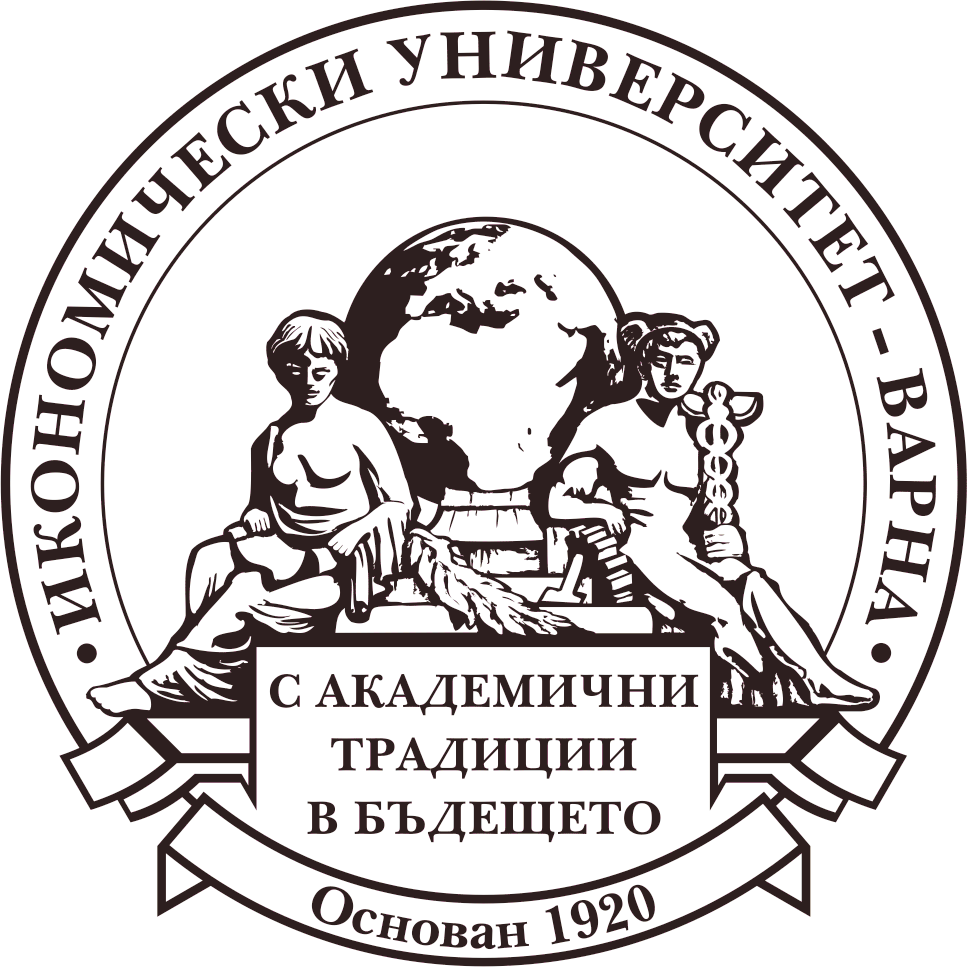 ЭКОНОМИЧЕСКИЙ УНИВЕРСИТЕТ – ВАРНА Система управления качеством ISO 9001ЗАЯВЛЕНИЕ НА ОБУЧЕНИЕ В ПОДГОТОВИТЕЛЬНЫЙ КУРСЛИЧНЫЕ ДАННЫЕ СТУДЕНТАЛИЧНЫЕ ДАННЫЕ СТУДЕНТАЛИЧНЫЕ ДАННЫЕ СТУДЕНТАФамилия: Фамилия: ° муж.  Фамилия: Фамилия: ° жен.Имя:Актуальный почтовый адрес:Актуальный почтовый адрес:Дата и место рождения:Актуальный почтовый адрес:Актуальный почтовый адрес:Национальность:Телефон (вместе с кодом страны):Телефон (вместе с кодом страны):Родной язык:Адрес электронной почты:Адрес электронной почты:Знание английского языка:разговорныйсвободнов совершенстве     Оконченное среднее образование:Год окончания:Оконченное среднее образование:Год окончания:Знание других иностранных языков:НемецкийФранцузскийДругойНемецкийФранцузскийДругойПоступление на:Поступление на:Поступление на: